Dear Student:In previous years, your 1098-T included a figure in Box 2 that represented the qualified tuition and related expenses (QTRE) we billed to your student account for the calendar (tax) year. Due to a change to institutional reporting requirements under federal law, beginning with tax year 2018, we will report in Box 1 the amount of QTRE you paid during the year. Depending on your income (or your family’s income, if you are a dependent), whether you were considered full or half-time enrolled, and the amount of your qualified educational expenses for the year, you may be eligible for a federal education tax credit. (You can find detailed information about claiming education tax credits in IRS Publication 970, page 9.) The dollar amounts reported on your Form 1098-T may assist you in completing IRS Form 8863 – the form used for calculating the education tax credits that a taxpayer may claim as part of your tax return. {Institution name} is unable to provide you with individual tax advice, but should you have questions, you should seek the counsel of an informed tax preparer or adviser.Below is a blank sample of the 2018 Form 1098-T, that you will receive in January 2019, for your general reference. For more information about Form 1098-T, visit https://www.irs.gov/pub/irs-pdf/f1098t.pdf.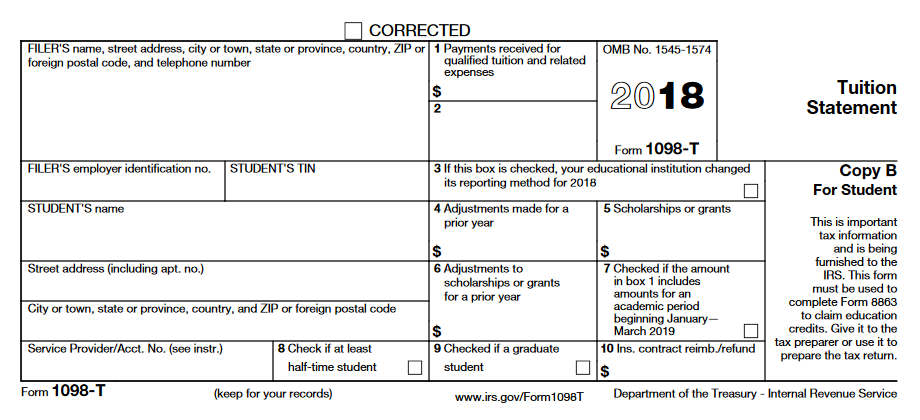 